Муниципальное автономное учреждениеСоциально-оздоровительный центр «Солнечный»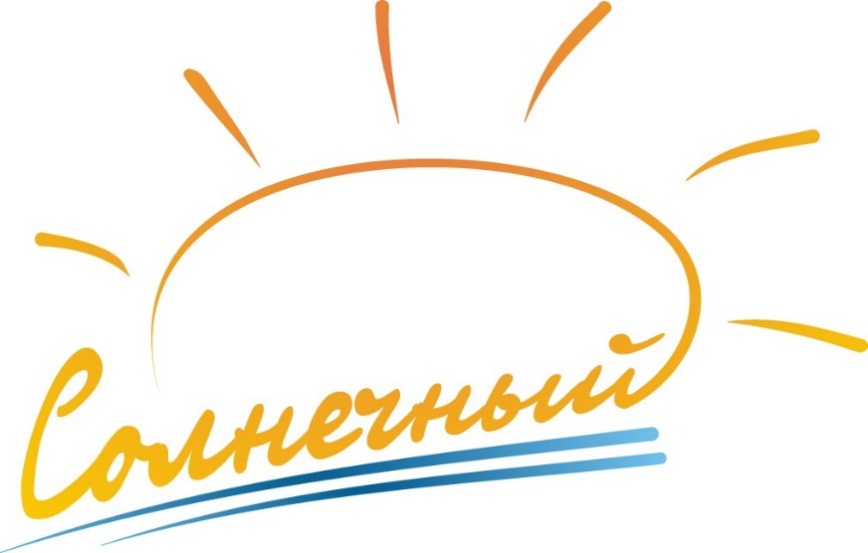 ПрограммаТематической смены профсоюзного направления «Мир профсоюза»(для детей от 7 до 17 лет)Автор программы:Цепаева Татьяна Григорьевна,директор МАУ СОЦ «Солнечный»г. Красноуральск, 2021г. Пояснительная запискаИзменения в социально-политической, экономической ситуации в стране, модернизация и глобализация современного образования, процессы, происходящие в детском и молодежном движении, заставляют педагога уделять более пристальное внимание проблемам организации свободного времени подрастающего поколения, в том числе, по организации отдыха, оздоровления и занятости детей. Летние каникулы составляют значительную часть свободного времени детей. Этот период как нельзя более благоприятен для развития их творческого потенциала, совершенствования личностных возможностей, приобщения к ценностям культуры, вхождения в систему социальных связей, воплощения собственных планов, удовлетворения индивидуальных интересов в личностно значимых сферах деятельности.Это период свободного общения детей, и, самое главное лагерь помогает решать проблемы жизнедеятельности ребенка, потому что является содержательной стороной этой жизнедеятельности: оптимальный двигательный режим, сбалансированное питание, наличие гигиенических навыков и правильного образа жизни, снятие физической и психологической перегрузки (которая накапливается как в школе, так и дома), новые условия для получения новых знаний и т.д. Сегодня как никогда важно заполнить социальную нишу потребностей молодежи в развивающем и творческом досуге. Нужно обратить особое внимание на человеческие ценности: культура, семья, труд, знания, человек, мир, земля. Если опираться на данные ключевые ценности, то они повлекут за собой доброту, честность, милосердие, уважение, трудолюбие, любовь к родине. Вот почему важно возрождать систему духовно-нравственного воспитания.На сегодняшний день профсоюзы активно включились в контроль над условиями труда и защите прав работников. Федерация профсоюзов Свердловской области (далее ФПСО) инициировала проведение тематических смен «Профсоюз» в детских оздоровительных лагерях. А в 2010 году президиум ФСПО поставил задачу совершенствования содержания тематических смен «Профсоюз», потому что сегодняшние школьники – это завтрашние члены профсоюзов.Также нормативным основанием для разработки профсоюзной программы являются: - Конституция российской Федерации; - Конвенция ООН о правах ребенка; - Закон РФ «Об образовании» (Федеральный закон Российской Федерации от 29 декабря 2012 г. № 273-ФЗ); - Федеральный закон №124-ФЗ «Об основных гарантиях прав ребенка в Российской Федерации»; - Распоряжение Правительства Российской Федерации от 29 мая 2015г. № 996-р г. Москва «Стратегия развития воспитания в Российской Федерации на период до 2025 года»;  - СП 2.4.3648-20 «Санитарно-эпидемиологические требования к организациям воспитания и обучения, отдыха и оздоровления детей и молодежи» - Национальный стандарт РФ ГОСТ Р 52887-2007 «Услуги детям в учреждениях отдыха и оздоровления»;- Постановление Правительства РФ от 13 апреля 2017 года №444 «О внесении изменений в Положение о Министерстве образования и науки Российской Федерации»; -Методические рекомендации по обеспечению организации отдыха и оздоровления детей; - Приказ Министерства образования и науки Российской Федерации от 13 июля 2017г. №656 «Об утверждении примерных положений об организации отдыха детей и их оздоровления»;- Устав МАУ СОЦ «Солнечный»;- Коллективный договор МАУ СОЦ «Солнечный» - Положения об учреждениях отдыха и оздоровления детей МАУ СОЦ «Солнечный»; - кодекс этики МАУ СОЦ «Солнечный»; - Правила внутреннего трудового распорядка МАУ СОЦ «Солнечный».Поэтому содержание работы загородного оздоровительного лагеря «Солнечный» (3 смена) было определено в связи с тем, что это очень актуально на сегодняшний день, ведь очень важно чтобы ребенок знал, что профсоюз – это защита прав его родителей, поэтому необходимо с детства учить ребенка защищать свои права.Пребывание в лагере – это возможность детей вырваться из привычного режима и уклада жизни, взглянув на себя и своих друзей со стороны, понять, что и зачем ты делаешь, а для этого нужны встречи и путешествия по страницам истории профсоюза, нужны новые формы жизни и деятельности, не стандартные методы воспитания. Дети учатся взрослой терминологии и учатся понимать, как профсоюз может использовать свои права по Конституции, трудовому кодексу, по коллективному договору, соглашению, по уставу профсоюза, положения о профсоюзах и других законах – защищать права человека и какие направления имеет профсоюзная работа.В течение смены детям предстоит познакомиться с деятельностью профсоюзов, попытаться предложить и отстаивать свои идеи по улучшению жизни в лагере. Руководствуясь идеями проведения тематической профсоюзной смены, была разработана программа «Мир профсоюза».Программа смены будет реализовываться на площадке круглогодичного действия: загородный оздоровительный лагерь «Солнечный» (14 дней) г. Красноуральск.Лагерь «Солнечный» находится в экологически чистой зоне в 12 км от города. Территория лагеря (10,8га) расположена вблизи реки Тура. Площадь лагеря огорожена по периметру металлическим забором, имеются все необходимые условия для комфортного проживания, отдыха и оздоровления детей. Лагерь «Солнечный» включает в себя: 4 спальных корпуса (один 2-х этажный и три одноэтажных), медицинский корпус, медицинский изолятор, клуб-столовая (большой актовый зал и столовая на 230 посадочных мест), а также помещения для кружковой деятельности. Территория лагеря оборудована спортивными площадками, стадионом, зонами для игр, а также несколькими теневыми навесами. Цель программы – создание условий для формирования у детей и подростков гражданского самосознания, т.е. дать детям возможность почувствовать себя взрослыми, самостоятельными, умеющими решать те вопросы, с которыми сталкиваются каждый день взрослые.Задачи: - развивать в детях лидерские качества: самим принимать ответственные решения, ставить перед собой определенные задачи и решать их, быть коммуникабельным, социально-активным человеком;- познакомить с историей возникновения профсоюза, раскрыть и дать понять основные направления его деятельности;- заложить основы знаний о правах ребенка, трудовом кодексе, коллективном договоре, уставу профсоюза и других законах профсоюза, главные из которых: защищать права человека;- формировать у детей способности к диалогу, укреплять профсоюзное движение в будущем (формировать положительные имидж профсоюзов среди молодежи);- стимулировать детей для духовного, эстетического и гармоничного развития личности;- создать условия для анализа ребенка собственных достижений;- обеспечить условия для организации отдыха и развлечения детей.Ожидаемые результаты.В ходе реализации программы предполагается рассматривать ожидаемые результаты смены через:- Результаты, отражающие развитие детского коллектива: создание у детей эмоционального настроя на работу во временных детских объединениях.- Совершенствование новых методик массовых, групповых, индивидуальных форм работы с детьми.- Результаты, отражающие развитие личности ребенка: будут сформированы гражданские качества, культура межличностного общения и взаимодействия, будет воспитано уважительное отношение к труду, повышение престижа рабочих профессий, будут развиты коммуникативные, познавательные, творческие способности, умение работать в коллективе, будет создана мотивация на активную жизненную позицию в формировании здорового образа жизни.Принципы деятельности смены:Принцип сознательности и активности – это ясное понимание целей и задач предстоящей работы, развитие самоуправления.Систематичности и последовательности – все мероприятия связаны между собой, соответствуют установленной тематике смены.Принцип равенства и сотрудничества – добровольное участие во всех делах и мероприятиях, доверительные, демократические отношения между детьми и взрослыми.Принцип природ сообразности – учет возрастных особенностей, половых различий, индивидуальных потребностей при определении форм летнего отдыха.Принцип ценностной ориентации – это формирование здорового образа жизни, укрепления здоровья, рациональное использование свободного времени.Принцип массовости – привлечение детей и подростков к физкультурно-оздоровительным, игровым, культурно-досуговым, патриотическим и другим мероприятиям.Принцип событийности мероприятий, то есть необычности и значимости каждого события, как части общественной и личной жизни ребенка в летнем лагере.Принцип демократического стиля и характера взаимоотношений, равноправия, взаимодействия, партнерства детей и взрослых, возможности участия в процессе детского самоуправления с возможностью участия в принятии решений и организации деятельности в детском оздоровительном лагере.Принцип гуманного характера отношения к детям. Принцип конфиденциальности в разрешении личных проблем и конфликтов детей.Система мероприятийРеализации задач смены способствует комплекс мероприятий, бесед, творческих конкурсов на профсоюзные темы:Беседы о создании первых Профсоюзов, о значимости Профсоюзов в нашей жизниКонкурс рисунков и плакатов «Все для города! Все для народа!»Знакомство с историей развития ПрофсоюзовВыборы Лидера профсоюза «Выбор есть у нас всегда, профсоюзу скажем «Да!»» Открытие профсоюзной олимпиады «Профсоюз – не место для ленивых!»Ресурсное обеспечение достижения результатовОдной из основных задач организационного и методического обеспечения деятельности программы является профессиональная подготовка специалистов. Педагогический коллектив представлен не только штатными педагогами, педагогами школ и дошкольных учреждений г. Красноуральска, прошедшими профессиональную подготовку, но и студентами педагогических ВУЗов.Кадровое обеспечение программы: - Директор лагеря; - старший воспитатель;- воспитатели;- вожатые;- инструктор по физической культуре;- руководители кружков;- механик по обслуживанию звуковой техники; Социальные партнеры:- Администрация городского округа Красноуральск и Дума городского округа Красноуральск
 - МКУ «Управление культуры и молодежной политики» г. Красноуральска
 - МБУ «Централизованная библиотечная система» г. Красноуральска
 - МАУ Дворец культуры «Металлург»
 - ОАО «Святогор»
 - Образовательные учреждения города, учреждение дополнительного образования ДЮЦ «Ровесник»Методическое сопровождение:- Нормативные документы, обеспечивающие безопасность пребывания детей и взрослых в лагере (должностные инструкции и инструкции по охране труда, инструкции при проведении различных мероприятий, приказы об ответственности, журналы инструктажей и т.д.);- методические разработки сценариев мероприятий в соответствии с программой;- программа работы кружков;- методическая литература по организации досуга детей;- библиотечный фонд.	Материально-техническое обеспечение программы:- Финансирование программы за счет различных источников;- спортивно-игровое оборудование и инвентарь;- дидактические, настольные игры;- ноутбуки - мультимедийное оборудование;- медиатека;- инструменты и материалы для рисования, изготовления поделок, канцелярские товары.Содержание программыМеханизмы реализации программыПрограмма ориентирована на полное погружение детей в атмосферу Профсоюза, знакомство с понятием «Профсоюз» и историей его создания. Использование методов коллективной творческой деятельности и игровых форм работы помогает формированию коллектива, обучает правилам общения и приспосабливаемости к новым условиям.Лагерный день начинается с зарядки, затем – линейка, где объявляются планы на текущий день, в конце дня подводятся итоги прошедшего дня. Ежедневно в лагере проходит общелагерное мероприятие, соответствующее тематике дня и смены в целом. Не стоит забывать и об укреплении здоровья детей. Деятельность лагеря проводится в соответствии с санитарно-гигиеническими нормами. Ежедневная зарядка на свежем воздухе, спортивные часы, проведение игр и мероприятий способствуют укреплению здоровья детей. В течении смены – 100% охват детей оздоровительными, творческими мероприятиями, а также мероприятиями, соответствующими теме смены. Этапы реализации программы	Программа реализуется в три этапа:Организационный этап (1-2 день смены)- Создание условий для положительного эмоционального настроя; - знакомство с основной идеей смены; - знакомство с правилами жизнедеятельности лагеря; - знакомство и адаптация детей внутри нового коллектива; - определение творческих планов внутри отрядов; - оформление отрядных уголков; - формирование органов детского самоуправления.2. Основной этап - Создание внутри коллектива благоприятных условий для проявления интересов и способностей детей; - вовлечение детей в различные виды коллективно-творческих дел; - самоопределение детей в делах (выбор кружков, спортивных секций); - развитие идеи смены, организация и проведение запланированных мероприятий смены; - работа кружков и органов детского самоуправления;3. Заключительный этап - Организация подведения итогов смены (итоговое мероприятие); - творческий отчет по работе кружков; - анализ результатов индивидуальных достижений; - награждение активных участников смены; - проведение итоговых диагностических мероприятий; - проведение педагогического совета по итогам реализации программы смены.     Формы и методы работыВ основу реализации программы заложены разнообразные методы: креативный (творческий), проблемно-поисковый (педагог ставит проблему и вместе с детьми находит решение, либо дети сами решают проблему, а педагог делает вывод), эвристический (изложение педагога + творчество детей), репродуктивный (воспроизводящий), интерактивный, иллюстративный (объяснение сопровождается демонстрацией наглядного материала), проектная деятельность.Формы: игра, путешествие, экскурсии, конкурсы, соревнования, выставки творческих работ, акции, встречи и беседы.Хобби-центры (кружки)	Одной из основных частей программы «Территория развития» является работа хобби-центров, реализующих программы дополнительного образования по направлениям: - декоративно-прикладное творчество - «Золотая кисточка» (изобразительное искусство)- секция спортивных игр.Цель работы хобби-центров – раскрытие потенциала детей, подготовка их к активной социальной и творческой деятельности, а также самореализация и самовыражение. После торжественного открытия и презентации деятельности кружков каждый сможет выбрать для себя наиболее интересный вид деятельности. Система детского самоуправления	Реализация детской инициативы воплощается в создании в лагере органов детского самоуправления. Внутреннее побуждение и потребность в самостоятельности, новым формам деятельности позволяет решать следующие задачи: - освоение детьми организаторских навыков; - реализация лидерского потенциала; - получение опыта совместной работы; - освоение навыков анализа деятельности; - повышение ответственности.Детское самоуправление носит характер ролевой игры. Такая форма организации деятельности способствует формированию характера, а так же развитию лидерских качеств и раскрытию творческого потенциала детей. Формируется чувство «команды», ответственность за общее дело, взаимопомощь и взаимовыручка.Проект социальных инициатив	В рамках каждой из смен воспитанники под руководством наставников разрабатывают и организуют волонтерские акции по различным направлениям (спортивное, экологическое, инклюзивное и т.д). Делая добрые, социально-полезные дела, дети обучаются различным трудовым навыкам, участвуют в различных акциях и проектах, получают знания и жизненный опыт. Они получают реальное представление о том, как строить отношения с людьми, приобретают лидерские качества и могут выбрать направление дальнейшего развития. Волонтерский отряд призван воспитывать детей в духе гуманного отношения к людям, к природе, а также способствовать воспитанию патриотизма и активной жизненной позиции. Цель: создание условий для приобщения детей к нравственным ценностям культуры, культуры сотрудничества и заботы о людях и окружающем мире.Задачи: - Развивать представление о ценностях заботы об окружающем мире, сотрудничества и помощи людям; - формировать умения заботы об окружающем мире, сотрудничества и помощи людям; - воспитывать ответственное поведение в процессе заботы, сотрудничества и помощи людям; - обеспечить опыт социальных практик в условиях учреждения.	Стратегия деятельности волонтерского движения «3D» (Делай, добрые, дела) заключается в том, что все технологии направлены не только на привлечение внимания к волонтерской деятельности, а на организацию мероприятий социальной направленности, которые помогают волонтером проявлять свою инициативу и направлять ее в нужное русло.Психолого-педагогическое сопровождение	Создание психологической службы в учреждении отдыха и оздоровления позволяет существенно повысить эффективность образовательно-оздоровительного процесса, ведь главной задачей педагогического коллектива является обеспечение благополучия физического и психоэмоционального состояния каждого ребенка, приезжающего на отдых. В условиях нахождения ребенка в непривычной жизненной ситуации ребенку требуется поддержка и психолого-педагогическое сопровождение в большей степени, чем при пребывании в привычных для него условиях.Целью психолого-педагогического сопровождения является оказание психологической поддержки и помощи всем участникам оздоровительно-образовательного процесса.Задачи: - способствовать созданию социальной ситуации развития, соответствующей индивидуальным особенностям всех участников оздоровительно-образовательного процесса и обеспечить условия для охраны и улучшения их психологического здоровья и развития личности; - содействовать педагогическому коллективу в создании благоприятного социально-психологического климата; - проводить психолого-педагогический анализ социальной ситуации развития в детском лагере, выявлять основные проблемы и определять причины их возникновения, пути и средства их разрешения.Механизм оценки результативности программыПедагогические инструменты измерения результатов: - беседы, анкетирование детей, анализ рисунков и рассказов на различные темы (педагог-психолог); - наблюдение за поведением детей;  - количественные показатели: охват детей и подростков, процент занятости детей в кружках и секциях, количество детей, принимающих участие в мероприятиях, количество конкретных дел и мероприятий; - позитивные изменения в поведении детей, сохранность природных богатств и территории учреждения; - показатели медицинского обследования (медицинский работник); - педагогический дневник. Формы представления результатов:Диаграммы и графики: результаты анкетирования детей, рейтинг мероприятий.Таблицы: Комплексная оценка эффективности оздоровления, Занятость детей в кружках и спортивных секциях.Аналитические отчеты педагогов, заместителя директора по воспитательной работе.Фото- и видео отчеты.Качественные показатели: результаты участия в конкурсах, заинтересованность СМИ, оценка деятельности участниками смен (отрядные «свечки», итоговые анкетирования), качество продуктов социально-творческой деятельности.КАРТА ДИАГНОСТИЧЕСКИХ МЕТОДИКФакторы рискаСписок используемой литературыЗакон РФ «Об образовании» (Федеральный закон Российской Федерации от 29 декабря 2012 г. № 273-ФЗ);Федеральный закон №124-ФЗ «Об основных гарантиях прав ребенка в Российской Федерации»;Распоряжение Правительства Российской Федерации от 29 мая 2015г. № 996-р г. Москва «Стратегия развития воспитания в Российской Федерации на период до 2025 года»;Федеральный закон №52-ФЗ «О санитарно-эпидемиологическом благополучии населенияСанПиН 2.2.2.3155-13 «Санитарно-эпидемиологические требования к устройству, содержанию и организации отдыха и оздоровления детей»Будни и праздники в детском оздоровительном лагере. Настольная книга вожатого./Г.Б.Барышникова; худож. А.А.Селиванов – Ярославль: Академия развития, 2007. – 192с.Газета «Педсовет» за 2006-2010 год.Газета «Последний звонок» за 2007-2010 год.«Лето – это маленькая жизнь…» (сборник программ по организации летнего отдыха детей и подростков)/ Под ред Пахвицевич С.Н., Романенко Н.В. Тюмень: Издательство «Вектор Бук», 2006.-228с.«Лето – это маленькая жизнь…» (сборник программ по организации летнего отдыха детей и подростков)/ Под ред Пахвицевич С.Н., Романенко Н.В. Тюмень: Издательство «Вектор Бук», 2007.-132с.Научно-практический журнал «Завуч начальной школы», №2 – 2008.Панченко, С. Планирование лагерной смены    // Народное образование. - 2008.-№3.-С.212-220.Типовые программы отдыха и оздоровления детей: Методический сборник. Составители: Составители и редакторы сборника: Шилова Л.В., Закладная Л.К. Тюмень, 2008 - с.121Оздоровление детей и подростков в рамках социального партнерства. Тематические смены «Профсоюз». Екатеринбург, 2014 год.Уроки о профсоюзах. Федерация профсоюзов свердловской области.Криксунов Е. А., Пасечник В. В., Спирин А. П. Экология: Учебник. - М., 1995.Нещерет Л.Г. Хочу быть лидером! Выпуск 4.-Н. Новгород: изд-во ООО «Педагогические технологии», 2006.Прутченков А. С., Самкова В. А. Эколого-экономическая игра «Голубая планета»: Методическая разработка. - М., 1996.Чернова Н. М., Галушин В. М., Константинов В. М. Основы экологии. - М., 1995.Организация досуговых, творческих и игровых мероприятий в летнем лагере. С.И.Лобачева.Москва: ВАКО, 2007 г.Учебник для вожатого. М.П.Кулаченко – Ростов на Дону: Феникс, 2008.Ожидаемый результатСпособ оценки достижения результата- создание у детей эмоционального настроя на работу во временных детских объединениях.- заинтересованность и активность детей при проведении бесед по соответствующим тематикам, количество задаваемых вопросов, качество ответов детей на задаваемые вопросы (беседы, опросы)- будут развиты коммуникативные, познавательные, творческие способности, умение работать в коллективе- проявление активности в организации дел и мероприятий, участие в системе детского самоуправления (количество мероприятий, в которых ребенок принимал участие, стремление помочь при организации дел)- будет создана мотивация на активную жизненную позицию в формировании здорового образа жизни- уровень удовлетворенности от участия в программе (анкетирование, обсуждение результатов мероприятий и дел на отрядных свечках, аналитические отчеты педагогов о результатах деятельности за смену);- качество организации мероприятий (отзывы детей о проведенных мероприятиях, отзывы представителей администрации, присутствующих на мероприятиях, заинтересованность СМИ, активность социальных партнеров)ПОДРАЗДЕЛЫНАЗВАНИЕ МЕТОДИКИНАЗВАНИЕ МЕТОДИКИНАЗНАЧЕНИЕ МЕТОДИКИРАЗДЕЛ 1. ВХОДНАЯ ДИАГНОСТИКА (ОРГАНИЗАЦИОННЫЙ ПЕРИОД)РАЗДЕЛ 1. ВХОДНАЯ ДИАГНОСТИКА (ОРГАНИЗАЦИОННЫЙ ПЕРИОД)РАЗДЕЛ 1. ВХОДНАЯ ДИАГНОСТИКА (ОРГАНИЗАЦИОННЫЙ ПЕРИОД)РАЗДЕЛ 1. ВХОДНАЯ ДИАГНОСТИКА (ОРГАНИЗАЦИОННЫЙ ПЕРИОД)«Давайте познакомимся» или «Расскажи нам о себе»1. Живая анкета «Давайте познакомимся»Изучение потребностей и интересов ребенкаИзучение потребностей и интересов ребенкаИзучение нравственных ценностей и направленности личности детей и подростков2. Анкета "Цветок"Получение первичной информации о ребенкеПолучение первичной информации о ребенкеИзучение нравственных ценностей и направленности личности детей и подростков3. Анкета "Я выбираю"Изучение интересов и желаний ребенкаИзучение интересов и желаний ребенкаИзучение нравственных ценностей и направленности личности детей и подростков4. Анкета "Фантастический выбор"Изучение нравственных ценностейИзучение нравственных ценностейИзучение нравственных ценностей и направленности личности детей и подростков5. " Волшебное озеро"Получение информации окачествах и поступках ребенка через его самохарактеристикуПолучение информации окачествах и поступках ребенка через его самохарактеристикуИзучение нравственных ценностей и направленности личности детей и подростков6. Анкета "Семь желаний"Получение информации окачествах и поступках ребенка через его самохарактеристикуПолучение информации окачествах и поступках ребенка через его самохарактеристикуИзучение нравственных ценностей и направленности личности детей и подростков7. "Самый-самый"Изучение направленности ребенкаИзучение направленности ребенкаИзучение нравственных ценностей и направленности личности детей и подростков8. "Самооценка"Изучение самооценки ребенкаИзучение самооценки ребенкаИзучение нравственных ценностей и направленности личности детей и подростков9. Анкета «Кто я?».Исследование черт характераИсследование черт характераРАЗДЕЛ 2. ТЕКУЩАЯ ДИАГНОСТИКА (ОСНОВНОЙ ПЕРИОД)РАЗДЕЛ 2. ТЕКУЩАЯ ДИАГНОСТИКА (ОСНОВНОЙ ПЕРИОД)РАЗДЕЛ 2. ТЕКУЩАЯ ДИАГНОСТИКА (ОСНОВНОЙ ПЕРИОД)РАЗДЕЛ 2. ТЕКУЩАЯ ДИАГНОСТИКА (ОСНОВНОЙ ПЕРИОД)Эмоциональное самочувствие ребенка и группы в целом1. Мониторинг - картаПолучение условной оценки степени развития коллектива “на сегодня”Получение условной оценки степени развития коллектива “на сегодня”Эмоциональное самочувствие ребенка и группы в целом2. Мишень настроенияПолучение информации о настроении ребенкаПолучение информации о настроении ребенкаЭмоциональное самочувствие ребенка и группы в целом3. Эмоциональная цветописьИзучение эмоционального самочувствия ребенкаИзучение эмоционального самочувствия ребенкаЭмоциональное самочувствие ребенка и группы в целом4. "Градусник"Выявление эмоциональных состояний ребенкаВыявление эмоциональных состояний ребенкаИзучение временного детского коллектива5. "Рисунок-образ"Выявление эмоционального отношения ребенка к коллективуВыявление эмоционального отношения ребенка к коллективуИзучение временного детского коллектива6. "Рисунок-символ"Выявление эмоционального отношения ребенка к коллективуВыявление эмоционального отношения ребенка к коллективуИзучение временного детского коллектива7. "Аналогия"Получение характеристики детского коллективаПолучение характеристики детского коллективаРАЗДЕЛ 3. ИТОГОВАЯ ДИАГНОСТИКА (ЗАКЛЮЧИТЕЛЬНЫЙ ПЕРИОД)РАЗДЕЛ 3. ИТОГОВАЯ ДИАГНОСТИКА (ЗАКЛЮЧИТЕЛЬНЫЙ ПЕРИОД)РАЗДЕЛ 3. ИТОГОВАЯ ДИАГНОСТИКА (ЗАКЛЮЧИТЕЛЬНЫЙ ПЕРИОД)РАЗДЕЛ 3. ИТОГОВАЯ ДИАГНОСТИКА (ЗАКЛЮЧИТЕЛЬНЫЙ ПЕРИОД)Вот и настало время проститься нам с тобой1. Игра "Чудо-дерево"Выявление отношения каждого ребенка к содержанию работы объединения, группы в течение всей сменыВыявление отношения каждого ребенка к содержанию работы объединения, группы в течение всей сменыВот и настало время проститься нам с тобой2. Рейтинг личностного ростаОпределение развития собственной личностиОпределение развития собственной личностиВот и настало время проститься нам с тобой3. Анкета "Согласен-несогласен"Получение информации о том, почему подростку понравилось пребывание в лагереПолучение информации о том, почему подростку понравилось пребывание в лагереВот и настало время проститься нам с тобой4. Методика "Поляна цветов"Анализ и отражение участия детей в отрядных и лагерных делахАнализ и отражение участия детей в отрядных и лагерных делахВот и настало время проститься нам с тобой5. Методика "Строим дом"Подведение итогов участия детского коллектива в отрядных и лагерных делахПодведение итогов участия детского коллектива в отрядных и лагерных делахФактор рискаМеры профилактики- плохие погодные условия- предусмотреть варианты проведения мероприятий в помещении, либо заменить мероприятие другим.- низкая активность детей в реализации программы- выявлять личные интересы детей, на основе которых приобщать их к предпочтительному ими виду деятельности; - предусмотреть достаточное количество секций и кружков различной направленности- предусмотреть возможность участия детей в обсуждении плана мероприятий на смену с целью его  возможной корректировки  Недостаточная психолого-педагогическая компетентность воспитательского состава- организация обучения будущих сотрудников (воспитателей и вожатых);- проведение Инструктивно Методического Сбора. 